Cover Letter for Administrative Assistant with No Experience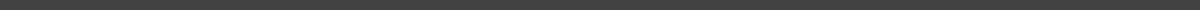 [Date][Recipient’s Name]
[Recipient's Address]
[City, State, Zip Code]Dear [Recipient’s Name],I am writing to apply for the Administrative Assistant position at [Company Name], as advertised. Although I am new to the field, my recent academic achievements and volunteer experiences have provided me with a solid foundation in the skills necessary for success in this role.During my time at [University/College Name], where I graduated with a degree in [Your Degree], I honed my organizational, research, and communication skills. I have also volunteered at [Volunteer Place], where I was responsible for organizing events and managing communications, tasks that have prepared me to contribute effectively to your team.I am particularly drawn to this role at [Company Name] because of my interest in [Something Related to What the Company Does or Its Culture]. I am eager to bring my enthusiasm, dedication, and willingness to learn to this position.Enclosed is my resume, outlining further details of my background. I am very much looking forward to the opportunity to discuss how I can contribute to the success of [Company Name]. Thank you for considering my application.Sincerely,[Your Name]
[Your Contact Information]